Краевое государственное  бюджетное профессиональноеобразовательное  учреждение «Спасский политехнический колледж»(методическая разработка)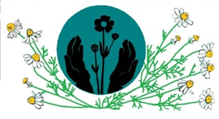                                                 Составитель:  Бахарева Галина Александровна,                                                                           заведующая учебной частью, пре-                                                                       подаватель химии, биологии выс-                                     шей категории. «Весенний калейдоскоп»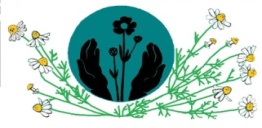 Экологическая игра для подростков 16-17 лет (Звучит фонограмма «Романс» сочинение №5)Ведущий: Еще только начал таять снег, побежали  весенниеручьи,  а в лесу наступает праздник. Расцветают первоцветы. Это самые первые и самые храбрые цветы.«…Давай пройдёмся медленно по лугуИ «здравствуй!» скажем, каждому цветку.Я должен над цветами наклонитьсяНе для того, чтоб рвать или срезать,А чтоб увидеть добрые их лицаИ доброе лицо им показать».Я приветствую в этом зале знатоков и любителей родной природы. А чтобы наша встреча была интересной и запоминающейся, я пригласила в свои помощники Флору – Природу и Весну.(Звучит фонограмма «Вальс» из оперы «Фауст»)Флора – Природа: Я приготовила для вас картинки первоцветов  и  их  описа-ние, но в дороге карточки перепутались. Ваша задача – соединить описание цветка и его изображение.(Флора – Природа проводит игру №1 «Первоцвет» см. приложение №1)Весна: (игра №2  «Брейн – ринг»)Я предлагаю отправиться в лес. Правда, ещё слишком рано, в природе ещё не всё пробудилось. Читаем у Н.В. Гоголя в «Мёртвых душах»: «Весна, долго задерживаемая холодами, вдруг началась во всей красе своей, и жизнь заиграла повсюду. Уже заголубели пролески, и по свежему изумруду первой зелени зажелтел одуванчик, лилово- розовый анемон склонил нежную головку».Отборочный тур. Из слова «Первоцветы» нужно составить новые слова. Кто больше составит- выходит в 1 тур.
Задание первого тура:
Это не совсем обычный цветок, который сам по себе – разноцветный букетик. Вначале, когда цветки только появляются, они все розовые. Но пройдёт несколько дней, и на стебельке кроме розовых появляются голубые, и синие, и фиолетовые цветы. Оказывается, цветки этого первоцвета изменяют свою окраску. Всё дело в красителе- антоциане. В молодых цветках сок в клетках лепестков кислый, в такой среде антоциан окрашивает лепестки в ярко- розовый цвет. Через несколько дней клеточный сок становится щелочным, антоциан придаёт лепесткам фиолетовую, а позже синюю окраску. 
Это растение - прекрасный медонос. (Медуница)
Весна о втором туреОтборочный тур. Из слова «Подснежник» нужно составить новые слова. Кто больше составит- выходит в 2 тур (Представление участников второго тура).
Задание второго тура.
Это растение древние германцы и скандинавы считали цветком богини восходящего солнца. И когда в честь этой богини устраивали праздники, все вокруг украшали этими цветами. Существует немало легенд о происхождении этого цветка. В Англии, например, рассказывали, что эти цветки растут в лесу на тех местах, где сказочный богатырь Леонард победил страшного дракона. В древних легендах говорится, что эти цветки выросли из бусинок, которые растеряла Белоснежка, что это - фонарики гномов. Есть легенды о нем и у народов нашей страны. Например, на Украине рассказывали, что цветок этот вырос из слез девушки, которая ожидала казака-суженого из похода. На Руси цветок связан с именем Садко, Любавы, Волховы. Узнав о том, что Садко отдал своё сердце Любаве, опечаленная царевна вышла на берег и стала ронять горькие слезы. И там, где они падали, вырастал нежный и прекрасный цветок – символ чистой девичьей любви.
Существует легенда и о красных ягодах этого растения. Юноша по имени … так плакал о покинувшей его любимой Весне, что слезы превратились в белые цветочки, а кровь сердца окрасила ягоды. (Это растение – ландыш)
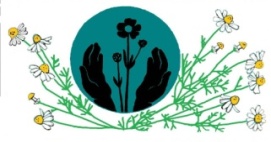 Весна о 3 туреОтборочный  тур. Из слова «Колокольчик» нужно составить новые слова. Кто больше составит - выходит в 3тур. (Представление участников третьего тура)
Задание третьего тура.
Это растение как будто все время спешит: скорее выбраться из-под земли, скорее развернуть листья, скорее зацвести. И действительно, зацветает оно очень рано: едва снег успевает исчезнуть. Идешь по весеннему лесу - под ногами слегка шуршит прелая листва, в ямках чернеет застоявшаяся снеговая вода. И вдруг маленькое растеньице с чудесными сиреневыми цветками, собранными в густую кисть.
Присмотришься: у каждого цветочка длинный вырост – шпорец, как будто хохолок. В шпорцах спрятан сладкий нектар, а вокруг распространяется нежный аромат. Летят к этому цветку шмели и пчелы – собирают нектар и пыльцу и опыляют цветки.
Всего несколько дней радует нас это растение своей хрупкой, какой-то удивительно чистой красотой. За торопливым цветением следует быстрое увядание. И уже в конце весны мы не увидим в лесу этого растения. Исчезли не только его цветки, но и стебли, и резные листочки…
И все-таки осталось в лесу это растение! Под землей сохранился у нее небольшой клубень с запасом питательных веществ. Все лето, всю осень и всю зиму он будет как бы дремать, не давая знать о себе, а весной из него вырастет новое растение.
Ну и конечно, останутся в лесу его семена. Правда, появляющиеся из них молодые растения зацветут лишь на 4-5 год своей жизни.
Хоть и небогат весенний лес обитателями, у этого цветка есть в нем друзья. Это не только пчелы и шмели, но и муравьи. Пропало бы это растение без муравьев, потому что именно эти проворные существа разносят по лесу его семена. У мелких черных семян есть для муравьев приманка – белые          мясистые выросты. Муравьи эту приманку  съедают, а семена оставляют  невре-          димыми.   (Это растение – хохлатка)
         Задание для игры  со зрителями.
         Цветки этого растения несколько похожи на цветки одуванчика - тоже желтые, соцветие- тоже  корзинка. И так же, как у отцветшего одуванчика, у него после цветения появляются пушистые  парашютики  - летучки, которые помогают расселению семян. И все-таки это растение спутать с одуванчиком невозможно. Цветки у него гораздо меньше, чем у одуванчика, и зацветает оно раньше. Но главное, распускаются его цветки до того, как развернуться листья растения, и красуются в одиночестве на своих розоватых., чешуйчатых, будто покрытых крошечными  черепичками,  ножках. Листья появляются позже. Они - это, наверное, уж каждому известно- покрыты пушком. С верхней стороны листа пушок быстро исчезает, а на нижней, обращенной к земле, остается. Если приложить такой лист к щеке, легко убедиться: верхняя его сторона холодная, а нижняя - мягкая, нежная, как будто даже теплая. (Мать-и-мачеха)
Задание финала
Этот первоцвет - хрупкое, нежное растение с белыми цветочками дрожит от любого дуновения. Впрочем, цветы его не сразу становятся белыми: когда раскрываются, они лилово- розовые. Название этого растения связано с тем, что цветки его раскрываются ранней весной, когда воздух прогревается всего на 6-7о С  – ещё холодно в лесу, ветрено.
И ведь прогреться-то, как следует, не успеет цветок. Только потеплеет, только- только зашумят молодые листья на деревьях, а его уже и нет: цветки опали, а плодики- «ёжики», которые появились на месте цветков, исчезли. А потом и стебельки пожухли, засохли. Короткий век у этого первоцвета. Поэтому его, как и другие подснежники, называют эфемероидом.  (Ветреница лесная)
Задание   суперигры
Удивительное растение зацвело в сосновом лесу! Похоже на колокольчик. Но хотя лепестки и фиолетовые, между собой они совсем не срастаются, как это бывает у колокольчика. Всюду на растении нежный серебристый пушок. Листья тоже необычные – рассечены на множество долек, как будто прострелены. Народное имя этого растения родилось из поверья: цветок этот будто бы навевает сны. Медицина подтвердила: в этом растении действительно содержатся вещества, обладающие успокаивающими снотворным действием. Цветок, особенно молодой, почти всегда стоит поникшим, как будто спит. С возрастом он поднимается, раскрывает свои лепестки и становится похожим на большую фиолетовую звезду. Есть у этого растения ещё одно народное имя – бобрик. Почему, догадаться нетрудно: из-за тех густых волосков, которые покрывают растение. 
( Прострел весенний или сон-трава).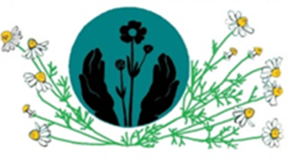 3. Инсценировка легенды о первоцветах (Домашнее задание. Команды заранее получили список растений, об одном из которых нужно инсценировать  легенду)Весна:  Подснежник, маленький, нежный  цветочек! Все знают подснежник, как цветёт, как  пахнет, что под снегом растёт! Но мало кто знает легенды, сказания о подснежнике, а подснежник утопает в легендах, как в снегу. Су   ществует одна давняя история, которая по своему сюжету напоминает  волшебную  сказку и сейчас вам эту сказку покажут ребята (инсценировка легенды о подснежнике).
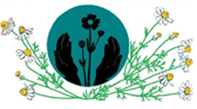 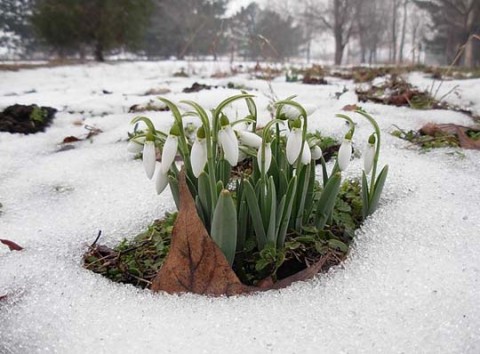 Жили-были брат и сестра. Родители их умерли рано, оставив домик на краю леса, и дети были вынуждены заботиться о себе сами. Брат промышлял охотничьим ремеслом, а сестра хозяйничала по дому. Однажды, когда брат ушел из дому, решила сестра вымыть полы в горнице. Взяла она два ведра и пошла в лес за снегом, белым и чистым. Девушка хорошо знала родные места, поэтому не боялась заблудиться, но тут ее подстерегла другая беда. Старый леший во время объезда своих владений заприметил девицу, схватил ее и повез в свое жилище. Чтобы брат смог найти ее, девушка порвала бусы из речного жемчуга, которые остались ей от покойной матери, и стала помечать «каплями» жемчуга свой путь. Позже сестра заметила, что бусинки бесследно проваливаются в снег и горько заплакала от того, что не сможет больше увидеть своего брата. Увидела ясное солнышко, какое горе приключилось с сиротой, пожалело небесное светило девушку и растопило снег. А на том месте, куда падали жемчужины, выросли первые весенние цветы — подснежники. Они-то и указали брату дорогу к лешему. Как увидел леший, что его убежище обнаружено, завизжал и пустился наутек. Забрал молодой парень свою сестрицу, и вернулись они в свой дом счастливые и довольные.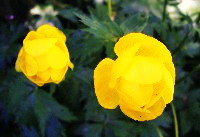            Весна: Другая легенда о первоцвете Адонисе«…Однажды богиня любви Афродита полюбила сына царя Кипра, Адониса. Ради него она оставила божественные чертоги Олимпа и всё своё время посвящала ему. Они вместе охотились на зайцев и оленей в лесах острова. Но, боясь потерять его, Афродита запретила ему охотится на львов и кабанов и каждый раз, уносясь по своим делам, умоляла его помнить об этом. Но вот однажды, когда собаки охотника подняли огромного вепря, животное, разъярённое собаками, бросилось на Адониса и смертельно ранило любимца богини. Афродита, узнав о гибели своего любимого, горько оплакивала его. Чтобы навсегда сохранить память о юноше, она велела вырасти из его крови, цветку, названному адонисом, а Зевс – царь богов, видя горе богини, велел Аиду – владыке царства мёртвых- отпускать каждый год Адониса на землю. И с тех времён половину года проводит он в царстве мёртвых, а другую его часть проводит он на земле и живёт вместе с Афродитой. Вся природа просыпается и ликует по его возвращению на землю…».4.Заочная викторина    по первоцветам (см. приложение №2) 1.Какие цветы весной расцветают первыми?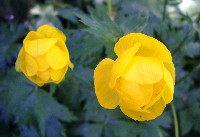  2.У какого растения окраска венчика цветков в соцветии изменяется в течение нескольких дней?3.Первый весенний цветок, встречающийся в сосновом бору?4.Какой известный  писатель и в какой сказке заставил цвести подснежники в январе?5.Первый цветок лета и последний цветок весны?  На Руси считали, что этот цветок вырастает там, где ударит первая молния? 6.Название какого первоцвета состоит из частицы, предлога и сторо-жевой будки? 7.Какая птица любит лакомиться весной березовым соком? 8.Название какого весеннего цветка состоит из названия прозрачной узорной ткани и обращения к польскому дворянину? 9.В каком весеннем цветке родилась Дюймовочка?10.Назовите месяц первоцветов. 11.Какой первоцвет цветет последним? 12.Какой первоцвет всегда умытый?13.Какой первоцвет связан с названием греческого бога  Анемоноса ?14.Название какого первоцвета связано с птицами? 15.Какие первоцветы имеют лекарственное значение?16.Какой первоцвет ценился в 15 раз дороже черного перца? 17.Какое вещество, которое содержится  в  первоцвете не дает им замерзнуть?18.Какой первоцвет является популярным  овощем и в каких странах? (примула)19.День какого первоцвета празднуется в Швейцарии?20.Какой  первоцвет у китайцев обязательное украшение в новогодние праздники?21. Как называется декоративный первоцвет, выросший на месте  гибели лучшего друга Апполона от его диска? 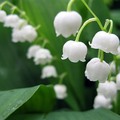 22.  Какое название у  декоративного первоцвета из семейства лилейных и птицыиз семейства куриных? 23.  Какой первоцвет в 2 листочках содержит суточную норму человека в витамине  «С»?24.Подснежник синего цвета растет в хвойных лесах,   листья  напоминают листья клевера? 25.Какое травянистое растение цветёт первым и когда?5. Реши кроссворд    «Первоцветы» (см. приложение №3)Конец формы6. Конкурс  «Аптека Айболита»
Флора – Природа:  Речь идет о лекарственном растении – первоцвете?  Узнайте, что за растение.
1. Представьте себе, что вы простыли. У вас кашель, вы чихаете, хотя на улице – весна. Между тем в растительном мире есть много средств от простуды. Ранней весной на оттаявших пригорках и южных склонах канав растет нужное вам лекарство. Верхняя часть этого растения ярко-зеленая, глянцевая, на ощупь холодящая, а снизу лист белый, покрытый нежным, мягким «войлоком». Что это за растение? (Мать-и-мачеха)
2. Однажды кожевенник, медик и пчеловод отправились в лес. Медика интересовала кора дерева, из которой приготовляют лекарства, кожевенника – кора, идущая на изготовление дубильных веществ для обработки кожи, пчеловод пришел посмотреть, расцвело ли дерево-медонос. Вроде каждый интересовался своим, а встретились у одного дерева. У какого?    (У Ивы. Ива – первый весенний медонос. Из её коры получают лекарство, дубильные вещества, плетут корзины).
Весна:
3. Это растение обитает на склонах пригорков хорошо обогреваемых солнцем. Это травянистое растение. Ранней весной появляется побег, заканчивающийся одним крупным золотистым цветком. Это растение старинное народное лекарственное средство, корни и траву народные лекари широко применяли при различных сердечных заболеваниях. Данное растение из-за массового сбора во время цветения взято под охрану. О каком растении идет речь.    (Горицвет весенний)4.Цветет рано, в мае, растет в лесу в тенистых местах. Представляет собой ряд маленьких белых колокольчиков на стебельке. Обладает неповторимым приятным ароматом. Осенью появляются ядовитые оранжевые ягоды. Но его используют как популярное лекарственное средство. Настойку применяют при острой и хронической недостаточности кровообращения, сердечной недостаточности, как успокаивающее средство при неврозах сердца. Что это за растение?   (Ландыш)
Флора – Природа:  Красива наша планета! И во многом –благодаря  растениям. Жаль, что некоторые люди считают красивым и интересным только то, что привлекает ароматом экзотических далей. Но кажущиеся обычными растения наших лесов и лугов заключают в себе столько скрытой красоты красок и форм, что каждый, кто способен хоть немного видеть, будет ими околдован. Зеленым обитателям суши и воды вы обязаны многим. Прежде всего – самой жизнью!(Звучит фонограмма «Тема из фортепианного концерта №21»)Весна:  Не рвите цветы, не рвите, пусть будет нарядной Земля, а вместо букетов дарите Васильковые, Незабудковые  и Ромашковые поля. Приложение № 1Рисунки первоцветов и их описаниеПриложение № 2Ответы заочной  викторины    по  первоцветам1.Примула, медуница, венерин башмачок, калужница болотная, адонис весенний, пострел китайский, гусиный лук, хохлатка сомнительная, ветреник амурский, селезёночник обыкновенный, лапчатка земляничная, фиалка холмовая, весенник звёздчатый, косоплодник сомнительный, мать-и-мачеха.2.У медуницы.3.Пострел4.С.Я.Маршак в сказке «12 месяцев»5.Примула 6.Не-за-будка 7.Дятел8.Тюльпан 9.В тюльпане10.Апрель11.Пион 12.Чистяк13.Анемоны14.Птицемлечник 15.Примула, ландыш, медуница, мать-и-мачеха,16.Сахар 17.Примула – в Англии и Голландии. 19.Примулы20.Нарцисс21.Гиацинт 22.Гусиный лук 23.Примула24.Кислица 25.Мать-и-мачеха, в апрелеПриложение № 3Ответы на вопросы кроссворда «Первоцветы»7. Легенды о цветах.
Весна:  О каком цветке идет речь?
1. Латинское название этого цветка – «галактус» - происходит от греческих слов «гала» - молоко и «актус» - цветок. Древняя легенда гласит: когда Адам и Ева были изгнаны из рая, шел сильный снег и Еве было холодно. Тогда, чтобы как-то успокоить её и согреть, несколько снежинок превратились в цветы. Какие это цветы? (Подснежники)

2. Нельзя быть равнодушным при виде этого стройного и грациозного цветка. Правда запах у него сильный и резкий. Большой букет этих цветов в комнате ставить опасно, он способен вызвать головокружение. Недаром название цветка произошло от греческого слова «наркао», т.е. «одурманивающий». Когда растет у водоема, то немного наклонен набок, и создается впечатление, что цветок любуется своим отражением. (Нарцисс)

3. Старинная славянская легенда рассказывает: удалого Садко любила водяная царица Волхова. Однажды в лунном сиянии увидела она своего возлюбленного в объятиях земной девушки Любавы. Отвернулась гордая царица и ушла. Из её прекрасных синих глаз покатились слезы и только луна была свидетелем того, как эти чистые слезы превращаются в нежные цветы, похожие на волшебный жемчуг. С тех пор этот цветок считается символом чистой и нежной любви. Как он называется? (Ландыш)
12345678891011121314151Х2ОХЛАТКАД 3КАЛУЖНИЦА4К ВУА 5ГИАЦИНТ6П ЕЧ Ё  Н ОЧ  Н ИЦ АА ЧЛЛ7ПРИМУЛАА8ТЬ КНЮН9ПРОСТРЕЛ10ИВАУЬ11МЦ12КРОКУСПЕА13ЛАНДЫШНУН14МИМОЗАЦ15ВЕРБА